Per partecipare, compila la SCHEDA di ISCRIZIONECORSO AVANZATOADOBE CREATIVE CLOUD202324 - 30 OTTOBRE  -  7 – 14 -21 NOVEMBRE dalle ore 16 alle ore 18 (10 ORE)AZIENDA _____________________________________ INDIRIZZO_______________________________________P.IVA ________________________________________  CODICE UNIVOCO _____________________________NOME PARTECIPANTE___________________________________________________________________________      email _______________________________________________________ telefono _________________________NOME PARTECIPANTE___________________________________________________________________________    email _______________________________________________________ telefono _________________________NOME PARTECIPANTE___________________________________________________________________________     email _______________________________________________________ telefono _________________________COSTO:      Per Iscritti i a Comunico Italiano:   €  150   ogni partecipante                        Non iscritti :                                   €  200  + IVA 22%   ogni partecipante         Pagamento tramite bonifico sul conto intestato a:COMUNICO ITALIANO Associazione Imprese Emilia Romagna Via Bassanelli 9/11   40129 Bologna Coordinate bancarie: UNICREDIT BANCA - FILIALE DI CASTEL SAN PIETRO TERME (BO) IBAN IT 46 U 02008 36750 000103581040                    TIMBRO E FIRMA   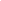 **Il corso verrà attivato con numero minimo di 10 Persone Partecipanti 